Ҡ А Р А Р					                   	ПОСТАНОВЛЕНИЕ«20» ноябрь 2015 й.   		              № 52     	                 «20» ноября 2015 г.О внесении изменений в Постановление № 20 от 18.04.2013 г. «Об определении границ прилегающих к некоторым организациям и объектам территорий, на которых не допускается розничная продажа алкогольной продукции»В соответствии  со  ст. 16  Федерального закона  от  22.11.1995  года   № 171- ФЗ «О государственном регулировании  производства и оборота этилового спирта, алкогольной и спиртосодержащей продукции и об ограничении потребления (распития) алкогольной продукции, Постановлением Правительства Российской Федерации от 27.12.2012 года  № 1425 «Об определении органами государственной власти субъектов Российской Федерации мест массового скопления граждан и мест нахождения источников повышенной опасности, в которых не допускается розничная продажа алкогольной продукции, а также определении органами местного самоуправления границ прилегающих к некоторым организациям и объектам территорий, на которых не допускается розничная продажа алкогольной продукции»,  руководствуясь ч. 6 ст. 43 Федерального  закона  № 131-ФЗ от 06.10.2003 г. «Об общих принципах организации местного самоуправления в Российской Федерации» и во исполнение письма руководителя  администрации  Главы  Республики  Башкортостан № 1-1-2408-А от 30 октября 2015 годаПОСТАНОВЛЯЮ:Внести изменение в Приложение № 1 к Постановлению главы сельского поселения Писаревский сельсовет муниципального района Шаранский район Республики Башкортостан № 20 от 18.04.2013 г. «Об определении границ прилегающих к некоторым организациям и объектам территорий, на которых не допускается розничная продажа алкогольной продукции» изменив минимальное значение расстояния в 25 метров. 2. Обнародовать настоящее постановление путем размещения  на сайте  http://www.pisar.sharan-sovet. 3. Настоящее постановление вступает в силу с момента его обнародования.4. Контроль за исполнением настоящего постановления оставляю за собой.Глава сельского поселения                             		    Р.М. Салимов     Приложение №1к постановлению № 52от 20 ноября 2015 годаПеречень организаций и объектов, на прилегающих территориях которых не допускается розничная продажа алкогольной продукциипо сельскому поселению Писаревский сельсовет муниципального района Шаранский район Республики БашкортостанУправделами                                                      А.М. Атнакаева Башортостан  РеспубликаһыШаран  районы  муниципальрайоныны  Писарево  ауылбиләмәһе  ХакимитеБашлыгы452644  Писарево  ауылы,  к  урам, 16тел.( 34769)  2-34-16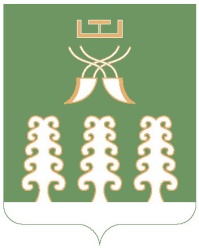 Республика БашкортостанГлава сельского поселенияПисаревский сельсоветмуниципального  районаШаранский район452644  д. Писарево, ул. Центральная, 16тел. (34769)  2-34-16№п/пНаименование объектаЮридический адресАдрес место-нахожденияМинималь-ное расстояние1Муниципальное бюджетное дошкольное образовательное учреждение детский сад «Березка»(МБДОУ детский сад «Березка»452637,Республика Башкортостан,Шаранский район,с.Сакты,ул.Центральная,23452637,Республика Башкортостан,Шаранский район,с.Сакты,ул.Центральная,2325 м2МБОУ «СОШ д.Сакты» 452637,Республика Башкортостан,Шаранский район,с.Сакты,ул.Центральная,7452637,Республика Башкортостан,Шаранский район,с.Сакты ,ул.Центральная,725 м3Филиал МБОУ «СОШ № 2 с. Шаран» - НОШ д. Писарево452644,Республика Башкортостан,Шаранский район,д.Писарево,ул.Школьная,11452644,Республика Башкортостан,Шаранский район,Д.Писарево ,ул.Школьная,1125 м